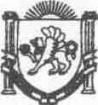 Республика КрымНижнегорский районАдминистрацияЧкаловского сельского поселенияПОСТАНОВЛЕНИЕ№6411.06.2020г.                                                                                                    с.Чкалово О внесении изменение в постановление администрации Чкаловского сельского поселения Нижнегорского района Республики Крым от 06.03.2020 г. № 39 «Об автоматизации закупок малого объема в муниципальном образовании Чкаловское сельское поселение Нижнегорского района Республики Крым» В соответствии с Гражданским кодексом Российской Федерации, Федеральным законом от 05 апреля 2013 года № 44-ФЗ «О контрактной системе в сфере закупок товаров, работ, услуг для обеспечения государственных и муниципальных нужд», Федеральным законом от 06.10.2003 № 131-ФЗ «Об общих принципах организации местного самоуправления в Российской Федерации», Уставом муниципального образования Чкаловское сельское поселение Нижнегорского района Республики Крым, администрация Чкаловского сельского поселения Нижнегорского района Республики Крым ПОСТАНОВЛЯЮ1.Внести изменение в постановление администрации Чкаловского сельского поселения Нижнегорского района Республики Крым от 06.03.2020 г. № 39    «Об автоматизации закупок малого объема в муниципальном образовании Чкаловское сельское поселение Нижнегорского района Республики Крым» следующее изменение:1.1.Пункт 3 изложить в новой редакции:«3. Утвердить Перечень закупок, по которым заказчик имеет право не формировать извещение о проведении закупки в Электронном магазине согласно приложению № 2.»2. Обнародовать данное постановление на информационном стенде в помещении администрации Чкаловского сельского поселения по адресу: с.Чкалово ул.Центральная,54а  и на официальном сайте администрации в сети интернет чкаловское.рф.3.Контроль за исполнением настоящего постановления оставляю за собой.Председатель Чкаловского сельского совета – глава администрации Чкаловского сельского поселения                     									 М.Б.ХалицкаяПеречень 
закупок, по которым заказчик имеет право не формировать извещение о проведении закупки малого объема1.Товары, работы, услуги, стоимость которых не превышает 50 тысяч рублей.Приложение 2к постановлению администрации Чкаловского сельского поселения Нижнегорского района Республики Крым    от 11.06.2020 № 64   «Об автоматизации закупок малого объема в муниципальном образовании Чкаловскоесельское поселение Нижнегорского района Республики Крым» 2.Закупки товаров, работ, услуг, предусмотренных пунктами 1, 3, 6, 8, 9, 13-23, 26, 28, 29, 32, 33, 35-37, 44, 45 части 1 статьи 93 Федерального закона от 05.04.2013 № 44-ФЗ «О контрактной системе в сфере закупок товаров, работ, услуг для обеспечения государственных и муниципальных нужд», в случае их осуществления в соответствии с пунктами 4, 5 части 1 статьи 93 Федерального закона от 05.04.2013 № 44-ФЗ «О контрактной системе в сфере закупок товаров, работ, услуг для обеспечения государственных и муниципальных нужд».3.Периодические печатные издания (газеты, журналы), а также услуги
по подписке на периодические печатные или электронные издания и их приобретение, оформление, обработке, экспедированию, сортировке, упаковке и доставке товара.4. Передача в аренду (во временное пользование) недвижимого имущества, оборудования, автомобилей, а также каналов связи.5. Услуги связи.6. Услуги, оказываемые нотариальными конторами.7. Услуги экспертов (экспертных организаций).8.Получение выписок, справок, технических паспортов, иных документов из государственных, федеральных, региональных, отраслевыхи прочих реестров, фондов, регистров в соответствии с профильным законодательством и в том случае, если получение такой информациии документов невозможно иным способом.9.Услуги по доработке, сопровождению, обновлению специализированных информационных, справочно-правовых, бухгалтерских, управленческих, экономических и других систем, установленных у заказчика.10. Оказание услуг по страхованию.11. Услуги по повышению квалификации, подтверждению (повышению) квалификационной категории, получению (продлению) сертификатов.12. Оказание преподавательских, консультационных услуг физическими лицами. 13.Услуги по информационно-аналитическому, консультационному сопровождению деятельности учреждений.14. Оказание услуг по обслуживанию имеющихся у заказчика сети Интернет, VPN-каналов и номеров сотовой (мобильной), городской и междугородней телефонной связи.15. Закупки работ (услуг) выполняемых (оказываемых) на основании гражданско-правовых договоров с физическими лицами с использованием их личного труда.16. Услуги по размещению информации в официальных печатных изданиях, определенных нормативными правовыми актами.17. Услуги по изготовлению квалифицированных сертификатов ключей.18. Услуги по отключению (вводу ограничения или частичного ограничения) и восстановлению подачи электрической энергии.19.Услуги по предварительному и периодическому медицинскому осмотру сотрудников, их психиатрическому (наркологическому) освидетельствованию, оформлению медицинских заключений.20.Передача (продление) прав (неисключительной лицензии) на базы данных и программное обеспечение, установленных у заказчика, а также услуги по доработке, сопровождению, обновлению, развитию (модернизации) специализированных информационных, справочно-правовых, бухгалтерских, управленческих, экономических, образовательных и иных систем.21.Услуги по развитию (модернизации) или эксплуатации информационных систем.22.Услуги электросвязи, в том числе телефонной фиксированнойи мобильной связи, а также услуги предоставления доступа в сеть Интернет и другие телекоммуникационные услуги.23.Услуги по организации семинаров, вебинаров, форумов, мероприятий, конференций, конкурсов, курсов повышения квалификации.24. Услуги по обслуживанию официальных сайтов учреждений в сети Интернет.25.Оказание услуг по проведению достоверности определения сметной стоимости капитального ремонта, по проведению экспертизы проектной документации, по проведению экспертизы инженерных изысканий объектов муниципальной собственности.26. Товары, работы, услуги, связанные с организацией и проведением культурно-массовых, культурно-досуговых, культурно-просветительских и творческих мероприятий, в том числе в сфере кинематографии.27. Услуги, оказываемые внештатными экспертами, связанные с проведением экспертизы проектной документации на проведение работ.28. Заключение договора энергоснабжения или договора купли-продажи электрической энергии с гарантирующим поставщиком электрической энергии.29. Оказание юридических услуг. 30.Закупка на оказание услуг по водоснабжению, водоотведению (в том числе прием и отведение поверхностных вод), теплоснабжению, газоснабжению (за исключением услуг по реализации сжиженного газа), по подключению (присоединению) к сетям инженерно-технического обеспечения по регулируемым в соответствии с законодательством Российской Федерации ценам (тарифам).31. Закупки, сведения о которых составляют государственную тайну.32.Товаров, работ, услуг для проведения неотложных ремонтных работ, требующих безотлагательного выполнения для устранения неисправностей и повреждений, угрожающих нарушением нормальной работы оборудования, зданий, строений сооружений, устройств.33. Услуги по установке, техническому обслуживанию и ремонту систем видеонаблюдения, систем автоматической пожарной сигнализации (АСПС), систем оповещения и управления эвакуацией людей при пожаре (СОУЭ), систем передачи извещений о пожаре (СПИ) и иного спецоборудования заказчика. 34.Услуг (работ), оказываемых (выполняемых) государственными и муниципальными учреждениями, государственными и муниципальными предприятиями.35. Услуги по техническому обслуживанию и ремонту компьютернойи множительной техники;36. Услуги по заправке, ремонту, восстановлению картриджей. 37.Услуги по кадастровым и оценочным работам.38.Услуги оператора электронного документооборота по обмену электронными документами.39.Услуги по сбору, транспортировке, обработке, утилизации, обезвреживанию и размещению отходов I-IV класса опасности. 40.Услуги по разработке проектно-сметной документации (ПСД), проведению экспертиз, осмотров, исследований, обследований, осуществление авторского надзора и строительного контроля, технических заключений и отчетов, прочих услуг связанных с подготовкой технической документации и проведения текущего и капитального ремонта и ввода в эксплуатацию объектов муниципальной собственности.41.Услуги по благоустройству территории Чкаловского сельского поселения: уборка территории, свалка аварийных деревьев, покос травы,  ликвидация несанкционированных свалок, приобретение, установка и ремонт оборудования для детских и спортивных площадок, озеленение территорий, аккарицидная обработка мест массового пребывания граждан, ликвидация амброзии.42.Оказание услуг по проведению достоверности определения сметной стоимости капитального ремонта, по проведению экспертизы проектной документации, по проведению экспертизы инженерных изысканий объектов муниципальной собственности;43. Товары, работы, услуги, закупаемые у предприятий уголовно- исполнительной системы в соответствии со статьей 28 Федерального закона от 5 апреля 2013 года №44-ФЗ «О контрактной системе в сфере закупок товаров, работ, услуг для обеспечения государственных и муниципальных нужд» (далее - Закон №44-ФЗ).44. Услуги по уборке помещений.45. Закупка на оказание услуг по специальной оценке условий труда.46. Приобретение канцелярских товаров, офисной бумаги;47.Услуги по охране учреждений;48. Приобретение строительных и хозяйственных материалов, спецодежды;49. Приобретение мебели;50.Приобретение посуды, инвентаря и оборудования;51. Приобретение нестандартных металлопластиковых изделий;52. Приобретение офисной техники и комплектующих к ним;53. Выполнение работ по техническому обследованию зданий, сооружений;54. Услуги по разработке технических условий для технического присоединения к внешним сетям;55.Услуги по противопожарным мероприятиям;56 Услуги по обеспечению требований санитарных норм и правил: дезинфекция, дератизация, проведение медицинских осмотров, приобретение аптечек.